Activities for sight words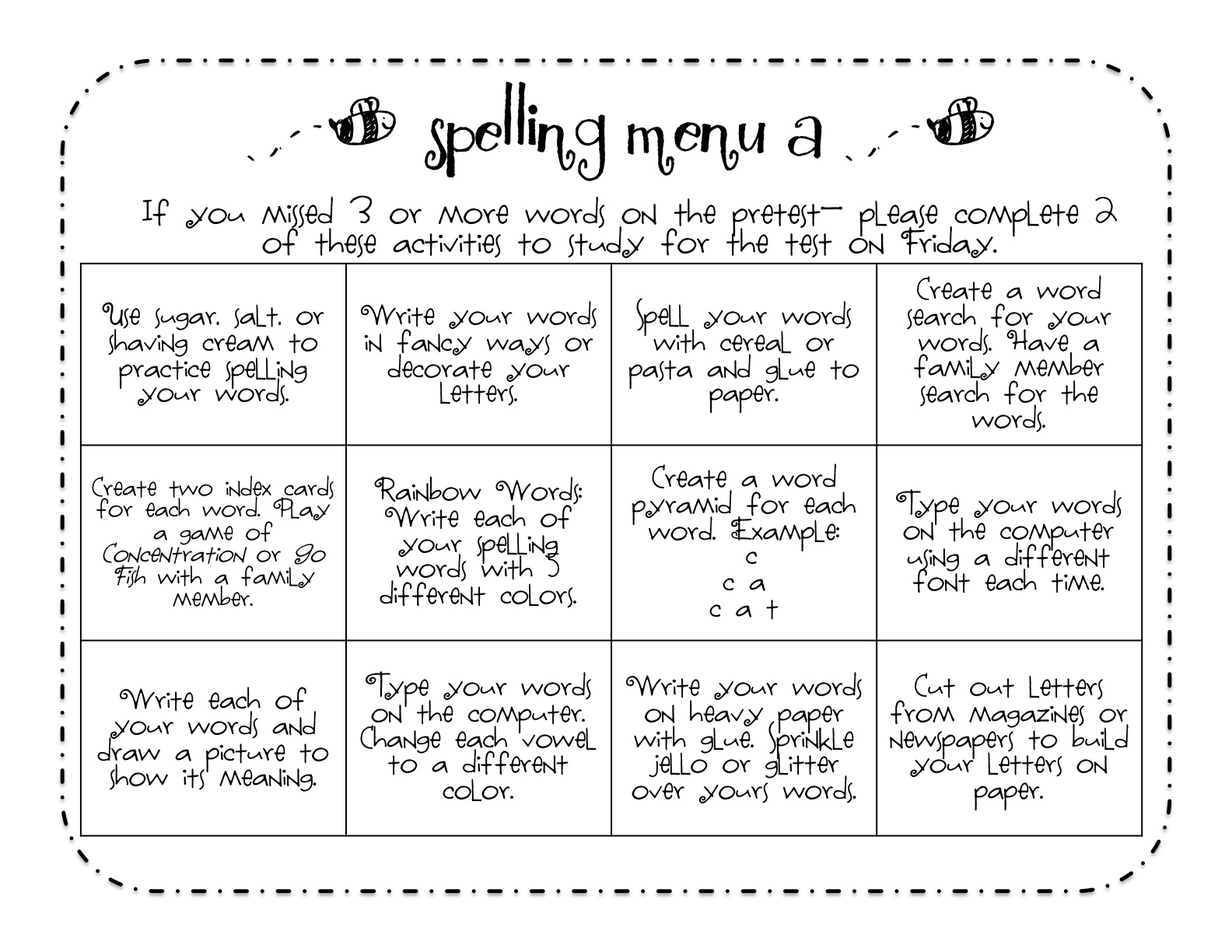 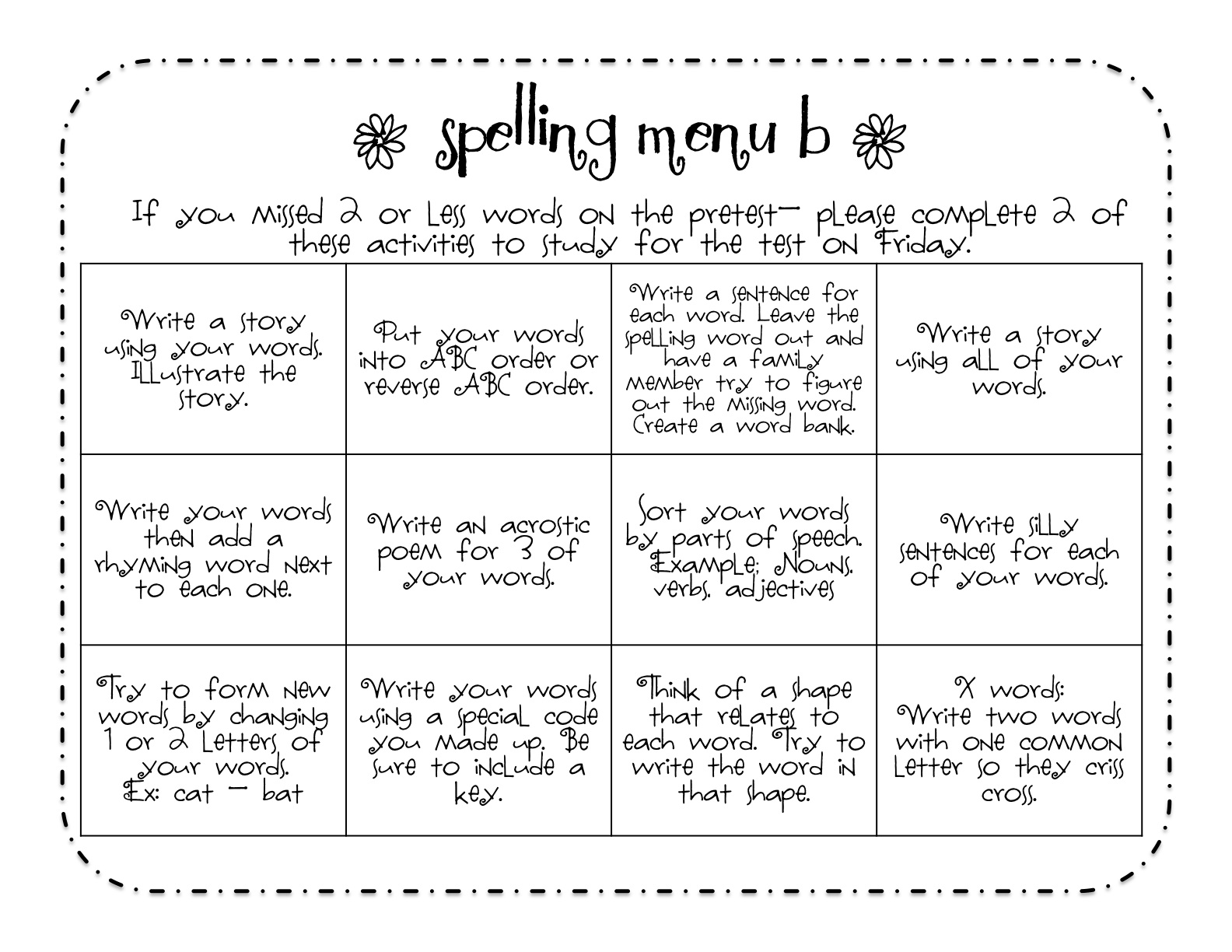 